Прошу создать условия, учитывающие состояние здоровья, особенности психофизического развития, для сдачи ОГЭ/ГВЭ подтверждаемого:         копией рекомендаций психолого-медико-педагогической комиссии        оригиналом или заверенной в установленном порядке копией справки, подтверждающей факт установления инвалидности, выданной федеральным государственным учреждением медико-социальной экспертизыУказать дополнительные условия, учитывающие состояние здоровья, особенности психофизического развития       увеличение продолжительности экзамена на 1,5 часа (ОГЭ по иностранным языкам (раздел «Говорение») на 30 минут)       специализированная аудитория
(иные дополнительные условия/материально-техническое оснащение, учитывающие состояние здоровья, особенности психофизического развития)Я ознакомлен(а) с Порядком проведения государственной итоговой аттестации по образовательным программам основного общего образования в 2018 году.Согласие на обработку персональных данных прилагается.«____» _______________ 20___ г. _____________________/__________________________________/подпись участника ГИА	 		расшифровка подписи«____» _______________ 20___ г. _____________________/__________________________________/     подпись родителя 			расшифровка подписи            (законного представителя)Поле для заполнения сотрудником, ответственным за прием и регистрацию заявлений Дата регистрации заявления «____» _____________ 20___ г.Регистрационный номерПодпись сотрудника, ответственного за прием и регистрацию заявлений___________________/__________________________________________(Ф.И.О.)СОГЛАСИЕ РОДИТЕЛЯ/ЗАКОННОГО ПРЕДСТАВИТЕЛЯ
НА ОБРАБОТКУ ПЕРСОНАЛЬНЫХ ДАННЫХ НЕСОВЕРШЕННОЛЕТНЕГОЯ, ____________________________________________________________________________                                                                                         (фамилия, имя, отчество родителя или законного представителя)________________________________       ______________     _________________________(наименование документа, удостоверяющего личность)                                      (серия)                                                                  (номер)    выдан ________________________________________________________________________,                                                                                                           (когда и кем выдан)являясь законным представителем несовершеннолетнего________________________                                                                                                                                                                         (фамилия несовершеннолетнего)___________________________________________________________________________,(имя, отчество несовершеннолетнего)приходящегося мне _____________, на основании_______________________________                                                                                                                                                              (в случае опекунства указать реквизиты документа, на основании которого осуществляется опека или попечительство)     ___________________________________________________________________________,(номер)                                                                                                                                       ( дата выдачи)                             зарегистрированного по адресу: _______________________________________________________________________________________________________________________________,подтверждаю ________________________________________________________________                                              (наименование образовательной организации)согласие на обработку персональных данных несовершеннолетнего, относящихся исключительно к перечисленным ниже категориям персональных данных: фамилия, имя, отчество; пол; дата рождения; тип документа, удостоверяющего личность; реквизиты документа, удостоверяющего личность; гражданство; образовательная организация; класс; информация о праве                                на прохождение государственной итоговой аттестации; информация о форме прохождения государственной итоговой аттестации; информация о выбранных экзаменах; информация об отнесении участника к категории лиц с ограниченными возможностями здоровья, детям-инвалидам, инвалидам; информация о результатах экзаменов.Я даю согласие на использование персональных данных несовершеннолетнего исключительно в целях формирования федеральной информационной системы обеспечения проведения государственной итоговой аттестации обучающихся, освоивших основные образовательные программы основного общего образования (ФИС) и региональной информационной системы обеспечения проведения государственной итоговой аттестации обучающихся, освоивших основные образовательные программы основного общего образования (РИС),                                             а также хранение данных об этих результатах на электронных носителях.Настоящее согласие предоставляется мной на осуществление действий                         в отношении персональных данных несовершеннолетнего, которые необходимы                 для достижения указанных выше целей, включая (без ограничения) сбор, систематизацию, накопление, хранение, уточнение (обновление, изменение), использование, передачу третьим лицам для осуществления действий по обмену информацией (операторам ФИС и РИС) обезличивание, блокирование персональных данных, а также осуществление любых иных действий, предусмотренных действующим законодательством Российской Федерации.Я проинформирован, что _____________________________________гарантирует                                              (наименование образовательной организации)обработку персональных данных несовершеннолетнего в соответствии                                 с действующим законодательством Российской Федерации                                                            как неавтоматизированным,  так и автоматизированным способами.Данное согласие действует до достижения целей обработки персональных данных или в течение срока хранения информации.Данное согласие может быть отозвано в любой момент по моему письменному заявлению. Я подтверждаю, что, давая такое согласие, я действую по собственной воле                      и в интересах несовершеннолетнего. «____» ___________ 20__ г                   _____________ /___________________________                                                                                                        (подпись заявителя)                                       (расшифровка подписи)                СОГЛАСИЕ НА ОБРАБОТКУ ПЕРСОНАЛЬНЫХ ДАННЫХ(для совершеннолетних участников)Я, ____________________________________________________________________________                                                                                                  (фамилия, имя, отчество)________________________________       ______________     _________________________(наименование документа, удостоверяющего личность)                                      (серия)                                                                  (номер) выдан _________________________________________________________________________,                                                                                                           (когда и кем выдан)зарегистрированного по адресу: _______________________________________________________________________________________________________________________________,подтверждаю ___________________________________________________________________                                              (наименование образовательной организации)согласие на обработку моих персональных данных, относящихся исключительно к перечисленным ниже категориям персональных данных: фамилия, имя, отчество; пол; дата рождения; тип документа, удостоверяющего личность; реквизиты документа, удостоверяющего личность; гражданство; образовательная организация; класс; информация о праве на прохождение государственной итоговой аттестации; информация о форме прохождения государственной итоговой аттестации; информация о выбранных экзаменах; информация об отнесении участника к категории лиц с ограниченными возможностями здоровья, детям-инвалидам, инвалидам; информация о результатах экзаменов.Я даю согласие на использование моих персональных данных исключительно в целях формирования федеральной информационной системы обеспечения проведения государственной итоговой аттестации обучающихся, освоивших основные образовательные программы основного общего образования (ФИС)                          и региональной информационной системы обеспечения проведения государственной итоговой аттестации обучающихся, освоивших основные образовательные программы основного общего образования (РИС),                                              а также хранение данных об этих результатах на электронных носителях.Настоящее согласие предоставляется мной на осуществление действий                         в отношении моих персональных данных, которые необходимы для достижения указанных выше целей, включая (без ограничения) сбор, систематизацию, накопление, хранение, уточнение (обновление, изменение), использование, передачу третьим лицам для осуществления действий по обмену информацией (операторам ФИС и РИС) обезличивание, блокирование персональных данных,                     а также осуществление любых иных действий, предусмотренных действующим законодательством Российской Федерации.Я проинформирован, что _________________________      _________гарантирует                                              (наименование образовательной организации)обработку моих персональных данных в соответствии с действующим законодательством Российской Федерации как неавтоматизированным,                                   так и автоматизированным способами.Данное согласие действует до достижения целей обработки персональных данных или в течение срока хранения информации.Данное согласие может быть отозвано в любой момент по моему письменному заявлению. Я подтверждаю, что, давая такое согласие, я действую по собственной воле                   и в своих интересах. «____» ___________ 20__ г                   _____________ /___________________________                                                                                                        (подпись заявителя)                                       (расшифровка подписи)                                          УТВЕРЖДЕНраспоряжением министерстваобразования и наукиАрхангельской областиот «__» __________ 2017 г. № _____Образец заявления на участие в ГИА по образовательным программамосновного общего образованияОбразец заявления на участие в ГИА по образовательным программамосновного общего образованияРуководителю __________________________________               (наименование образовательной организации)Заявление на участие в ГИА – 9Заявление на участие в ГИА – 9Заявление на участие в ГИА – 9Заявление на участие в ГИА – 9Заявление на участие в ГИА – 9Заявление на участие в ГИА – 9Заявление на участие в ГИА – 9Заявление на участие в ГИА – 9Заявление на участие в ГИА – 9Заявление на участие в ГИА – 9Заявление на участие в ГИА – 9Заявление на участие в ГИА – 9Заявление на участие в ГИА – 9Заявление на участие в ГИА – 9Заявление на участие в ГИА – 9Заявление на участие в ГИА – 9Заявление на участие в ГИА – 9Заявление на участие в ГИА – 9Заявление на участие в ГИА – 9Заявление на участие в ГИА – 9Заявление на участие в ГИА – 9Заявление на участие в ГИА – 9Заявление на участие в ГИА – 9Заявление на участие в ГИА – 9Заявление на участие в ГИА – 9Заявление на участие в ГИА – 9Заявление на участие в ГИА – 9Заявление на участие в ГИА – 9Заявление на участие в ГИА – 9Заявление на участие в ГИА – 9Заявление на участие в ГИА – 9Заявление на участие в ГИА – 9Заявление на участие в ГИА – 9Заявление на участие в ГИА – 9Заявление на участие в ГИА – 9Заявление на участие в ГИА – 9Заявление на участие в ГИА – 9Заявление на участие в ГИА – 9Заявление на участие в ГИА – 9Заявление на участие в ГИА – 9Заявление на участие в ГИА – 9Заявление на участие в ГИА – 9Заявление на участие в ГИА – 9Заявление на участие в ГИА – 9Заявление на участие в ГИА – 9Заявление на участие в ГИА – 9Заявление на участие в ГИА – 9   Я,фамилияфамилияфамилияфамилияфамилияфамилияфамилияфамилияфамилияфамилияфамилияфамилияфамилияфамилияфамилияфамилияфамилияфамилияфамилияфамилияфамилияфамилияфамилияфамилияфамилияфамилияфамилияфамилияфамилияфамилияфамилияфамилияфамилияфамилияфамилияфамилияфамилияфамилияфамилияфамилияфамилияфамилияфамилияфамилияфамилияфамилияфамилияимяимяимяимяимяимяимяимяимяимяимяимяимяимяимяимяимяимяимяимяимяимяимяимяимяимяимяимяимяимяимяимяимяимяимяимяимяимяимяимяимяимяимяимяимяимяотчествоотчествоотчествоотчествоотчествоотчествоотчествоотчествоотчествоотчествоотчествоотчествоотчествоотчествоотчествоотчествоотчествоотчествоотчествоотчествоотчествоотчествоотчествоотчествоотчествоотчествоотчествоотчествоотчествоотчествоотчествоотчествоотчествоотчествоотчествоотчествоотчествоотчествоотчествоотчествоотчествоотчествоотчествоотчествоотчествоотчествоотчествоДата рождения:чч.мм.ггНаименование документа, удостоверяющего личностьНаименование документа, удостоверяющего личностьНаименование документа, удостоверяющего личностьНаименование документа, удостоверяющего личностьНаименование документа, удостоверяющего личностьНаименование документа, удостоверяющего личностьНаименование документа, удостоверяющего личностьНаименование документа, удостоверяющего личностьНаименование документа, удостоверяющего личностьНаименование документа, удостоверяющего личностьНаименование документа, удостоверяющего личностьСерияНомерНомерНомерНомерНомерСНИЛССНИЛС                                                                                   (при наличии)                                                                                   (при наличии)                                                                                   (при наличии)                                                                                   (при наличии)                                                                                   (при наличии)                                                                                   (при наличии)                                                                                   (при наличии)                                                                                   (при наличии)                                                                                   (при наличии)                                                                                   (при наличии)                                                                                   (при наличии)                                                                                   (при наличии)                                                                                   (при наличии)                                                                                   (при наличии)                                                                                   (при наличии)                                                                                   (при наличии)                                                                                   (при наличии)                                                                                   (при наличии)                                                                                   (при наличии)                                                                                   (при наличии)                                                                                   (при наличии)                                                                                   (при наличии)                                                                                   (при наличии)                                                                                   (при наличии)прошу зарегистрировать меня для участия в государственной итоговой аттестации по образовательным программам основного общего образования по следующим общеобразовательным предметам:прошу зарегистрировать меня для участия в государственной итоговой аттестации по образовательным программам основного общего образования по следующим общеобразовательным предметам:прошу зарегистрировать меня для участия в государственной итоговой аттестации по образовательным программам основного общего образования по следующим общеобразовательным предметам:прошу зарегистрировать меня для участия в государственной итоговой аттестации по образовательным программам основного общего образования по следующим общеобразовательным предметам:прошу зарегистрировать меня для участия в государственной итоговой аттестации по образовательным программам основного общего образования по следующим общеобразовательным предметам:прошу зарегистрировать меня для участия в государственной итоговой аттестации по образовательным программам основного общего образования по следующим общеобразовательным предметам:прошу зарегистрировать меня для участия в государственной итоговой аттестации по образовательным программам основного общего образования по следующим общеобразовательным предметам:Наименование предметаформа ОГЭНаименование предметаформа ГВЭформа ГВЭформа ГВЭНаименование предметаформа ОГЭНаименование предметаписьменная формаписьменная формаустная формаРусский языкРусский языкСочинение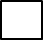 Русский языкРусский языкИзложениеРусский языкРусский языкДиктантМатематикаМатематикаФизикаФизикаХимияХимияИнформатика и ИКТИнформатика и ИКТБиологияБиологияИсторияИсторияГеографияГеографияЛитератураЛитератураОбществознаниеОбществознаниеАнглийский язык (письменная часть и раздел «Говорение»)Английский языкНемецкий язык (письменная часть и раздел «Говорение»)Немецкий языкФранцузский язык (письменная часть и раздел «Говорение»)Французский языкИзменить (дополнить) перечень указанных в заявлении предметов можно не позднее чем за две недели до начала соответствующего экзамена при наличии уважительных причин (болезни или иных обстоятельств, подтвержденных документально).Изменить (дополнить) перечень указанных в заявлении предметов можно не позднее чем за две недели до начала соответствующего экзамена при наличии уважительных причин (болезни или иных обстоятельств, подтвержденных документально).Изменить (дополнить) перечень указанных в заявлении предметов можно не позднее чем за две недели до начала соответствующего экзамена при наличии уважительных причин (болезни или иных обстоятельств, подтвержденных документально).Изменить (дополнить) перечень указанных в заявлении предметов можно не позднее чем за две недели до начала соответствующего экзамена при наличии уважительных причин (болезни или иных обстоятельств, подтвержденных документально).Изменить (дополнить) перечень указанных в заявлении предметов можно не позднее чем за две недели до начала соответствующего экзамена при наличии уважительных причин (болезни или иных обстоятельств, подтвержденных документально).Изменить (дополнить) перечень указанных в заявлении предметов можно не позднее чем за две недели до начала соответствующего экзамена при наличии уважительных причин (болезни или иных обстоятельств, подтвержденных документально).Изменить (дополнить) перечень указанных в заявлении предметов можно не позднее чем за две недели до начала соответствующего экзамена при наличии уважительных причин (болезни или иных обстоятельств, подтвержденных документально).Контактный телефон()--